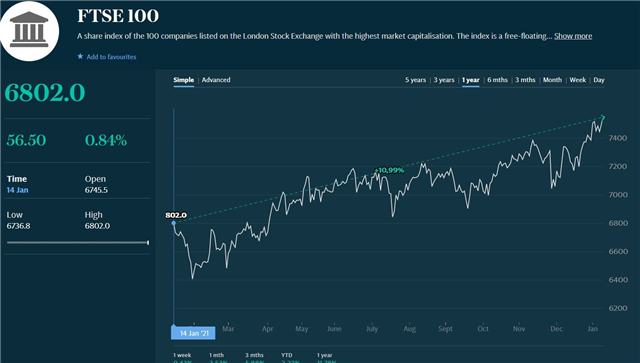 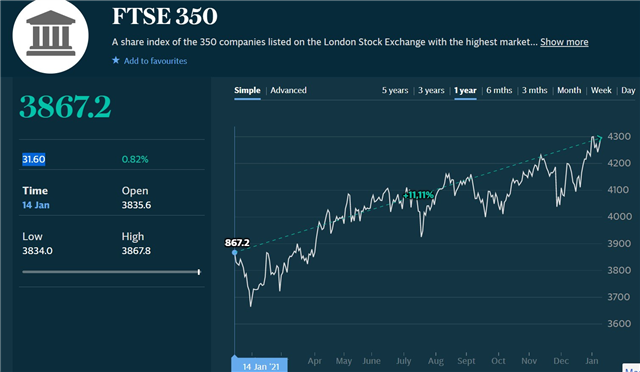 However, its not all bad news.  Look at what has been happening to the FT100 over the same period.  As you can see from the (FT100 and FT350 Indices), they have been going up quite nicely over the same period.  The reason is that the UK stock market, without many tech shares within the top 100 companies, suffered the opposite effect during the pandemic, but now that the markets can see an end is in sight and the world is buying into UK stocks.  As our investors pensions and investments are diversified over all the international markets, the recent fall in American Funds is being offset by the gains in the UK Funds. 
 
Take care, keep safe. It’s still out there.
 
Ray